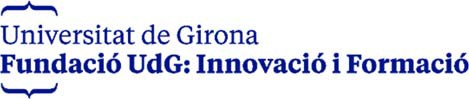 R2.13 Ed.1
          CONVOCATÒRIA 2023-2024 > CURSOS D’ESPECIALITZACIÓ -----------------------------------------------------------------------------------------------------------------------------------CONDICIONS DE LA CONVOCATÒRIATerminis de presentacióPresentació de propostes a la Fundació UdG: Innovació i Formació:Del 4 al 15 de desembre de 2023Condicions de la convocatòriaLa Fundació seleccionarà les propostes d’especialització en funció de:Qüestions acadèmiques:Interès de la proposta i encaix en l’oferta de la Fundació (solapaments, demanda, etc.)Justificació de la mateixa.Anàlisi de mercat i demanda.Històric de cursos presentats de mateixa temàtica o similars.Si aquesta proposta ha estat presentada en anteriors edicions, es tindrà en compte el nombre d’inscripcions en relació al mínim pressupostat.Nombre mínim i màxim d’alumnes proposats.Qüestions econòmiques:Preu del curs proposat (tot i que en cas de ser acceptada, s’analitzarà el preu final).Import mínim de la docència (en funció de l’import mínim de docència, la Fundació proposa escalats en funció del nombre d’inscripcions).Inversió econòmica i risc disposat/da a assumir.Les propostes no acceptades es comunicaran per correu electrònic.Sol·licitantsPoden presentar propostes a aquesta convocatòria:–	les facultats, escoles, departaments, instituts universitaris i grups de recerca, càtedres, serveis universitaris, centres adscrits i vinculats i docents de la UdG així com també la Fundació Universitat de Girona: Innovació i Formació (FUdGIF);–	persones i entitats externes a la UdG, a través de la Fundació UdG: Innovació i Formació (FUdGIF).AssessoramentPodeu posar-vos en contacte amb nosaltres per tal que us assessorem adequadament.Telèfon: 972 210 299Adreça electrònica: coord.fundacioif@udg.eduDocumentació a presentarPer a la presentació de propostes caldrà presentar:1. MEMORIA ACADEMICAPropostes acceptades anteriormentDocumentació per emplenar:	Renovació de Curs d’Especialització (document adjunt).La documentació s'haurà de presentar a la Fundació UdG: Innovació i Formació a l'adreça: coord.fundacioif@udg.eduPropostes noves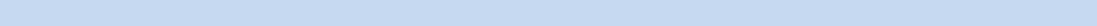 Cal que envieu a la Fundació, un esborrany proposta (document adjunt) que voleu presentar a: coord.fundacioif@udg.edu

2. MEMÒRIA ECONÒMICADes de la Fundació ens posarem en contacte amb la persona promotora de cada proposta per gestionar la memòria econòmica i explicar el funcionament i terminis de presentació de la taula de docència.